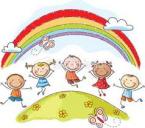 ZÁPIS   DO  MATERSKEJ  ŠKOLYRiaditeľstvo MŠ oznamuje  rodičom, že prijímanie prihlášok  do Materskej školy – Óvoda v Turni na  školský  rok  2020 / 2021 sa uskutoční 19. mája 2020 (utorok)  v čase od 9:00 do 12:00 hod. v budove MŠ.Žiadosti o prijatie dieťaťa do MŠ je možné si stiahnuť z  webovej stránky obce Tureň  www.obecturen.sk.Žiadosť o prijatie dieťaťa do MŠ si rodičia prinesú osobne s dodržiavaním všetkých hygienických zásad, t.j. rúško, rukavice . Žiadosť o prijatie dieťaťa musí byť podpísaná  oboma rodičmi. Potvrdenie o zdravotnom stave dieťaťa sa nebude k zápisu vyžadovať. Ak zákonný zástupca do času vydávania rozhodnutia o prijatí  dieťaťa dodatočne nepriloží potvrdenie o zdravotnom stave dieťaťa, dieťa bude prijaté na adaptačný pobyt.Podmienky prijatia dieťaťa do materskej školyPrednostne sú prijímané deti :- ktoré dovŕšili piaty rok veku                                                       - deti s odloženým začiatkom plnenia povinnej šk. dochádzky - deti s dodatočne odloženým začiatkom plnenia povinnej    šk. dochádzkyBEIRATKOZÁS A ZONCTORONYI ÓVODÁBAA zonctoronyi óvoda igazgatósága értesíti a szϋlőket, hogy az óvodába való kérvények beadása a             2020 / 2021 - es tanévre 2020. május 19-én9:00 – 12:00 óra között                                                               fog megvalósulni az óvoda épületében.A gyermek felvételéről való kérvény letölthető a  www.obecturen.sk honlapról.Ezt a kérvényt a szülők töltsék ki és személyesen hozzák be a megfelelő higiéniai előírások betartásával – szájmaszk és kesztyű legyen Önökön.A kérvényt mindkét szülőnek alá kell írnia. A beíratáshoz nem lesz szükséges a gyermek egészségügyi állapotáról való orvosi igazolás.Ha a törvényes képviselő a gyermek felvételéről való határozatig nem adja be a gyermek állapotáról való orvosi igazolást, a gyermek adaptációs tartózkodásra lesz felvéve.Az óvodába való felvétel feltételeiElőnybe részesítjük: azok a gyermekek, akik betöltötték 5. életévϋket  halasztott iskolakezdéssel rendelkező gyermekeket